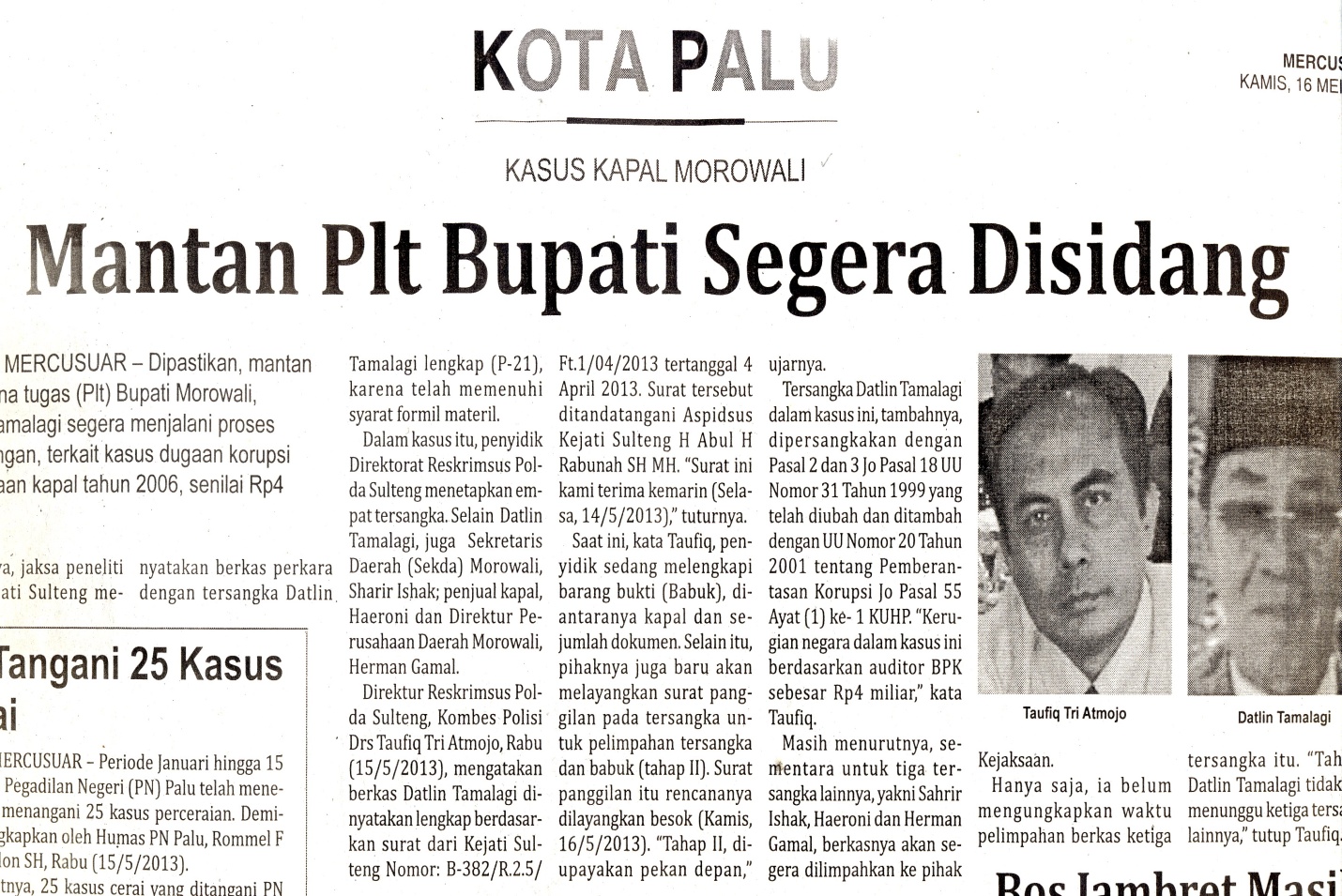 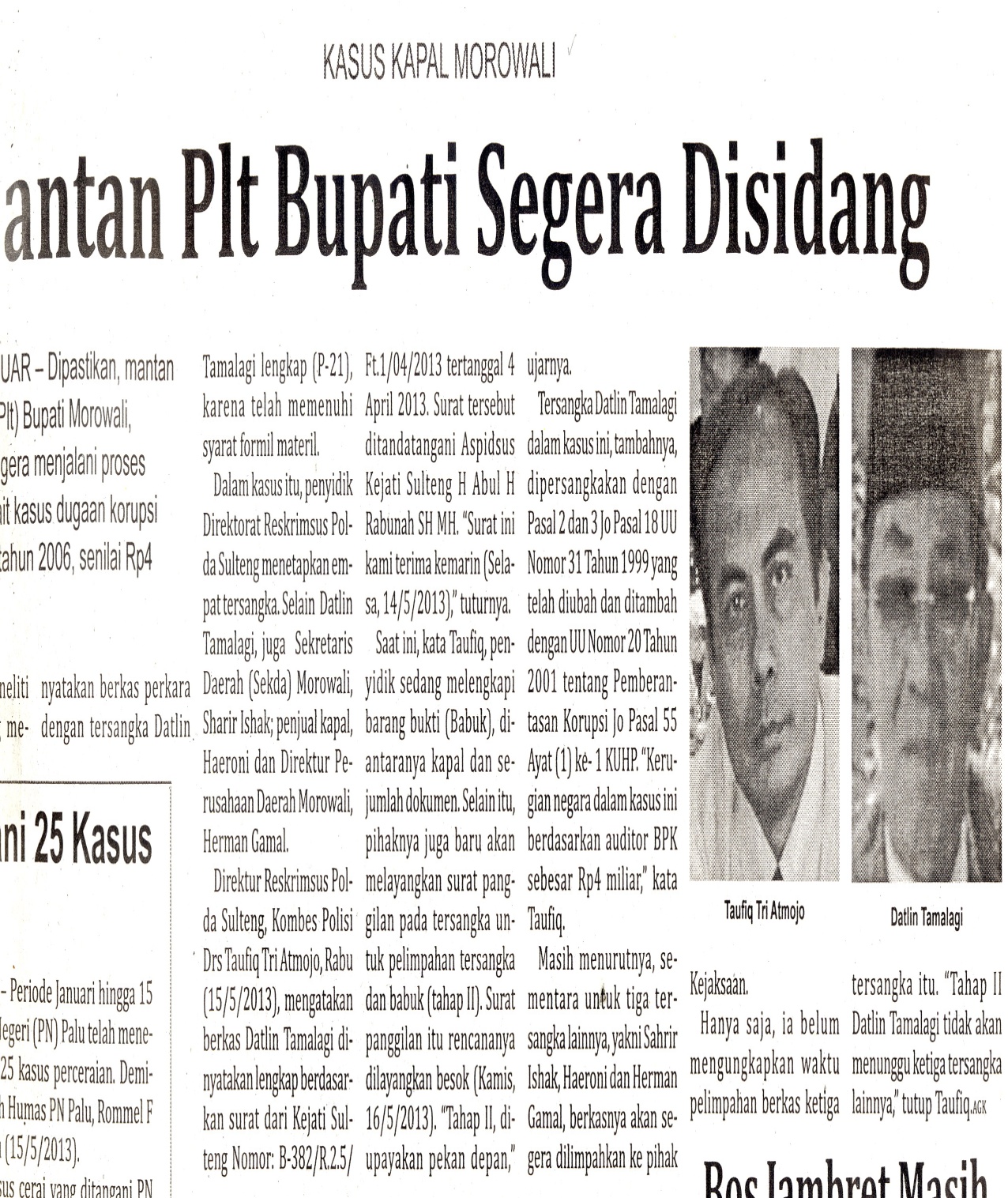 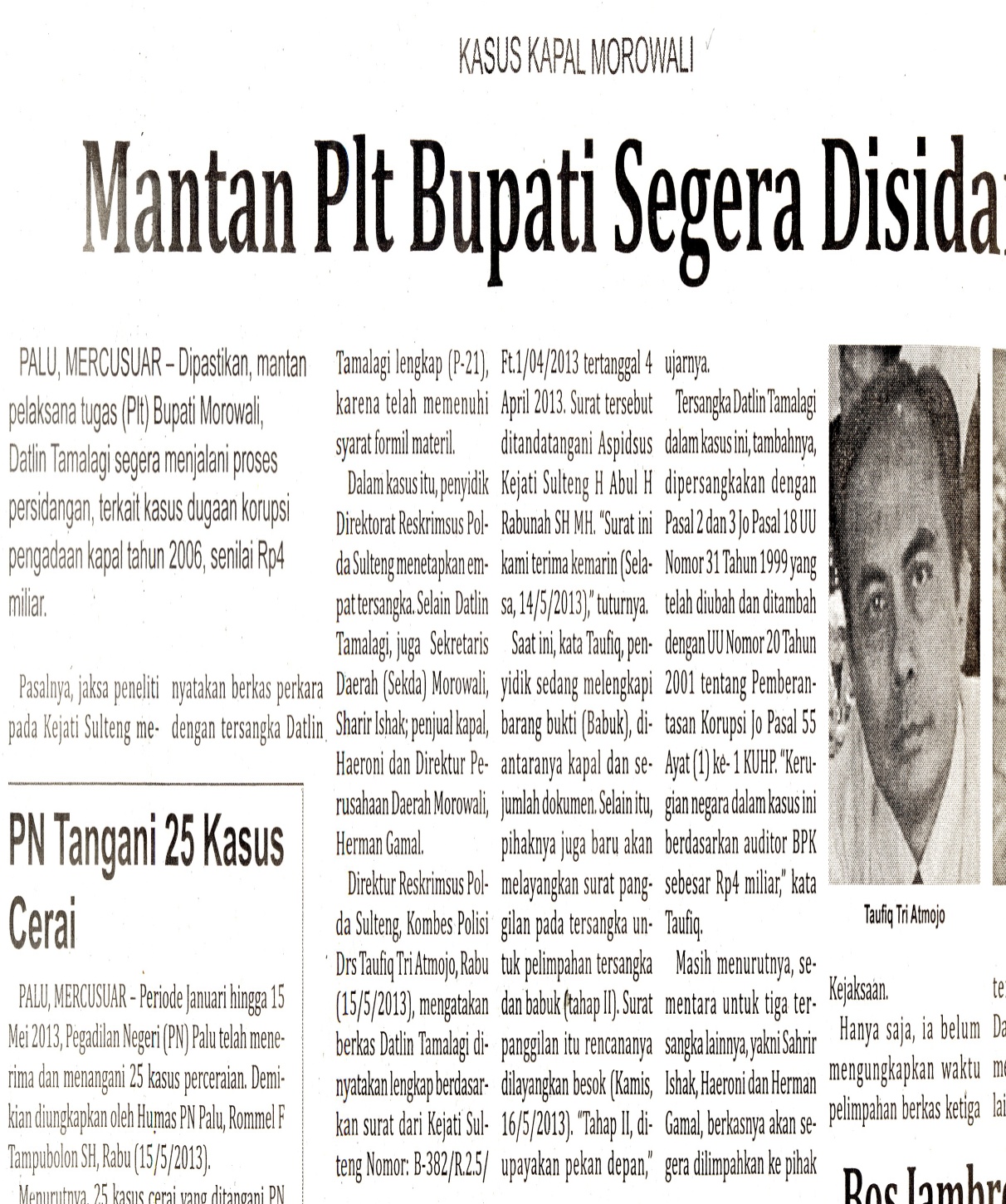 Harian    	:MercusuarKasubaudSulteng IIHari, tanggal:Kamis, 16 Mei 2013KasubaudSulteng IIKeterangan:Halaman 6 Kolom 1-7;KasubaudSulteng IIEntitas:Kabupaten MorowaliKasubaudSulteng II